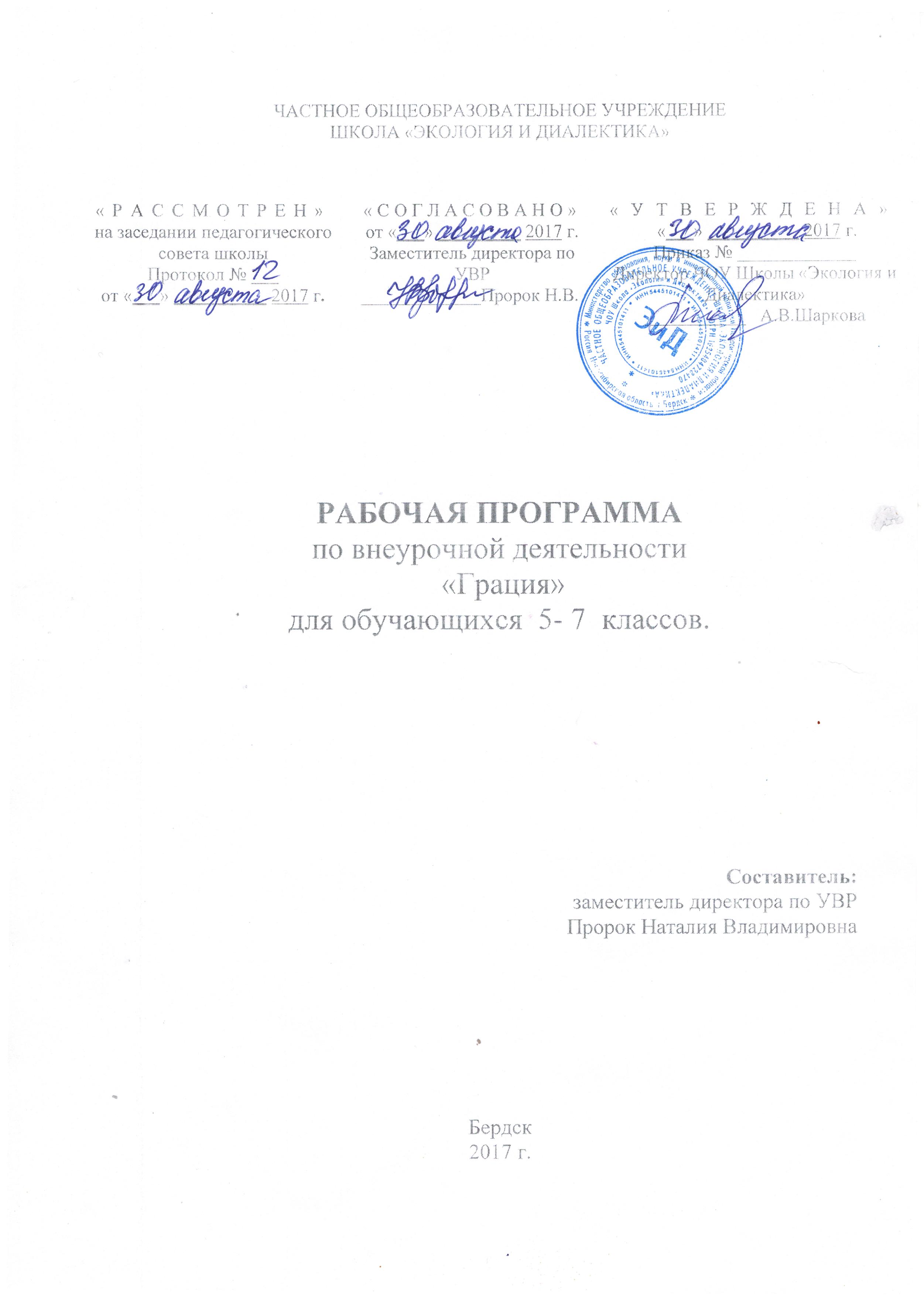 Пояснительная записка               Данная рабочая программа внеурочной деятельности «Грация» для обучающихся 5-7 классов разработана на основе требований к результатам освоения ООП ООО ЧОУ Школы «Экология и Диалектика» на 2015-.г.в соответствии с ФГОС ООО.  Проблема построения модели образовательного процесса на основе многовековых традиций русского народа, его богатейшего культурного наследия, в частности, народной танцевальной музыки, является в настоящее время особенно актуальной.            К сожалению, в последнее время сложилась такая ситуация, что музыкальное искусство под влиянием активного вторжения рыночных механизмов встало на путь примитивизации и коммерциализации. Ребёнок начинает принимать за музыку произведение народных исполнителей, чьё «искусство» ограничивается незамысловатыми мелодиями, избитыми ритмами. Его  уже в раннем возрасте программируют на одностороннее, упрощённое миросозерцание. Избежать этой ситуации можно, если музыкальное воспитание детей осуществлять  с опорой на традиции народной музыки и танцевального искусства. Входя в мир народной  музыки  и танцев, ребёнок подсознательно ощутит в себе «зов предков». Характерные для русской народной культуры звуки, тембры, орнаменты, движения, мелодии «пронизывают его насквозь». Ребёнок осознаёт себя неотъемлемой частью своего общества, своей культуры. Доступность народных танцев, привлекательность и лёгкость движений принесут детям радость, создадут предпосылки для дальнейших занятий музыкой и танцами, сформируют интерес к познанию мира танца в разных его проявлениях.Цели и задачи курсаНаучить детей осмысленному пониманию классической и современной хореографииПоддержание физической формы через упражнения разминки и партерной гимнастикиЗнание канонов классического танца (постановка корпуса, ног, рук, головы, позиции ног и рук, положения корпуса).Формирование навыков правильного выполнения движений (индивидуально и в ансамбле), включенных в изучение данной программы.Достичь гармоничного развития физических, музыкальных и эмоциональных данных учащихсяНаучить ребенка сознательно распоряжаться теломПонимать каждое движение в его простейших элементах и сложной их координацииПривить музыкальность тесно связанную со смыслом танцевального движенияРаскрепостить психо-физику ребенка через музыку и пластику и уметь применять полученные навыки в жизни.Требования к уровню подготовки обучающихсяОбучающийся научится:единым требованиям о правилах поведения в хореографическом классе, на сцене и в других помещениях;требованиям к внешнему виду на занятиях;музыкальным размерам, темпу и характеру музыки;хореографическим названиям изученных элементов.Обучающийся получит возможность научиться:воспроизводить заданный ритмический рисунок хлопками;владеть корпусом во время исполнения движений;ориентироваться в пространстве;координировать свои движения;исполнять хореографический этюд в группекорректировать свою деятельность в соответствии с заданиями и замечаниями педагога;контролировать собственное исполнение, согласовывая его с коллективным;анализировать музыкальный материал;самостоятельно выполнять изученные элементы классического танца;работать над выразительностью исполнения танцевального репертуара.владеть исполнительским мастерством сценического танца.Формируемые УУД: Личностные: знать правила игрового общения, о правильном отношении к собственным ошибкам,  к победе, поражению; уметь правильно взаимодействовать с партнерами по команде (терпимо, имея взаимовыручку): подводить самостоятельный итог занятия; анализировать и систематизировать полученные умения и навыки.Метапредметные: знать о ценностном отношении к искусству танца, как к  культурному наследию народа; уметь договариваться и приходить к общему решению в совместной деятельности; способность выполнения музыкально-ритмических движений, танцевальных упражнений для получения эстетического удовлетворения, для укрепления собственного здоровья.        Виды деятельности: Коммуникативная, совместно-распределительная, рефлексивная, игровая, творческая.       Формы организации деятельности: Беседа, занятие-игра, учебное занятие, репетиция, концерт.Содержание программыВводное занятие.Знакомство группы. Краткие сведения о физической культуре, истории гимнастики. Показательные выступления гимнасток. Теоретическая подготовка. Режим дня, режим питания, личная гигиена. Требования к одежде и обуви. Инвентарь для занятий гимнастикой. Требования техники безопасности на занятиях. Общая и специальная физическая подготовка. Общая физическая подготовка. Содержание занятий направлено на гармоничное развитие детей, их всестороннюю физическую подготовленность и укрепление здоровья.        Общая физическая подготовка включает: развитие гибкости, координации, быстроты, прыгучести, формирование правильной осанки.       Занятия проводятся с музыкальным сопровождением. Музыка должна соответствовать ритму упражнения. В практический материал данного раздела программы входят:- упражнения для разминки;- элементы и комплексы гимнастических и акробатических упражнений; упражнения на формирование осанки, прыгучести, равновесия, гибкости;- упражнения с предметами;- базовые элементы хореографии. В программу упражнений разминки включены:В общую разминку – упражнения в ходьбе и беге, направленные на подготовку мышц для выполнения гимнастических упражнений;В партерную разминку – элементы и комплексы гимнастических и акробатических упражнений в положении/из положения лежа;В разминку у опоры – элементы гимнастических, хореографических упражнений и позиций в положении стоя у опоры.        Программа включает формирование правильной гимнастической осанки в положении стоя и в движении.       Обучая детей упражнениям или отдельным элементам, педагог добивается создания у них общего представления об упражнении, создания целостного образа уже на начальном этапе.  Для этого используются упражнения для развития образной и моторной памяти, воображения.         Особое внимание при выполнении гимнастических и акробатических упражнений необходимо уделять равномерному распределению нагрузки на обе стороны тела.              Специальная  физическая подготовка. Этот раздел включает выполнение гимнастических и акробатических упражнений, прыжков, танцевальных шагов, комплексов гимнастических упражнений с предметами и без предметов. Элементы и комплексы гимнастических и акробатических упражнений подбираются в соответствии с возрастной категорией и физическими возможностями ребенка. При этом необходимо обязательно включать в программу предварительное обучение подводящим упражнениям и упражнениям для развития координации, быстроты, гибкости, прыгучести и других физических качеств.Гимнастические упражнения.         В базовую программу входят:- шаги с продвижением вперед на полупальцах стоя и в полуприседе; 
- приставные шаги вперед (на полной стопе);
- шаги с продвижением вперед на стопе, сочетаемые с отведением рук назад на горизонтальном уровне;
- шаги в полном приседе;
- бег (по кругу, лицом вперед, спиной вперед);
- небольшие прыжки в полном приседе; 
- отведение ног назад (махи назад);
- наклоны туловища вперед, назад и в стороны в опоре на стопах и на полупальцах;
- упражнения для стоп;
- упражнения для укрепления мышц ног и брюшного пресса;
- упражнения для разогревания позвоночника скручиванием в стороны;
- упражнения для мышц спины; 
- упражнения для укрепления мышц бедер;
- упражнения  для укрепления голеностопных суставов;
- подводящие упражнения к продольным шпагатам и непосредственно шпагаты;  
- боковой шпагат и наклоны в стороны; 
- равновесие – «Пассе»; 
- наклоны туловища в опоре на стопу одной ноги, другая нога вперед горизонтально в опоре на гимнастическую стенку; 
- равновесие с ногой вперед (горизонтально) и «Батман» (мах) вперед;
- упражнения для развития гибкости: «круглый» полуприсед, «Волна» вперед.             3.2.  Акробатические упражнения.           В базовую программу входят:- «Мост» (упражнение для развития гибкости позвоночника и плечевого пояса);
- стойка на лопатках с последующим переворотом на одно колено; 
- кувырки в сторону, вперед, назад.           3.3. Хореографическая подготовка.          В хореографическую подготовку входят:- «Деми плие» - полуприседы в 1 и 2 хореограических позициях;
- приставные шаги в сторону;
- упражнения с предметами – правильное удержание предмета, передача предмета из руки в руку;
- ходьба в различном темпе (среднем, медленном, быстром) с музыкальным сопровождением, развитие синхронности темпа музыки и движения; 
- упражнения на развитие метроритма.          Задачами хореографической подготовки являются овладение детьми основными элементами хореографии, а также воспитание музыкальности и выразительности движений.            Принцип обучения – от простого к сложному.            3.4. Работа с предметами.             Основной этап обучения в работе с предметами заключается в формировании правильного удержания предмета в статическом положении тела и в движении. Музыкально-сценические и музыкально-хореографические игры, спортивные эстафеты.              В программе в основном используются музыкально-сценические и музыкально-хореографические игры с предметами. Они должны способствовать усвоению и закреплению пройденного материала и развивать в ребенке воображение, музыкальность, творчество, осуществлять его социальную адаптацию  в обществе. Подготовка к показательным итоговым выступлениям.  Демонстрация освоенных упражнений и их комбинаций. ПОУРОЧНОЕ ПЛАНИРОВАНИЕ ЗАНЯТИЙ5 - 6 классПОУРОЧНОЕ ПЛАНИРОВАНИЕ ЗАНЯТИЙ7 класс№ урокаДатаТема урокаКорректировка 1Вводное занятие2Теоретическая подготовка3Ритмико-гимнастические упражнения4Ритмико-гимнастические упражнения5Ритмико-гимнастические упражнения6Ритмико-гимнастические упражнения7Ритмико-гимнастические упражнения8Ритмико-гимнастические упражнения9Ритмико-гимнастические упражнения10Ритмико-гимнастические упражнения11Акробатические упражнения12Акробатические упражнения13Хореографическая подготовка14Хореографическая подготовка15Хореографическая подготовка16Хореографическая подготовка17Хореографическая подготовка18Хореографическая подготовка19Хореографическая подготовка20Хореографическая подготовка21Работа с предметами 22Работа с предметами23Работа с предметами24Работа с предметами25Музыкально-сценические игры и эстафеты26Музыкально-сценические игры и эстафеты27Музыкально-хореографические игры28Музыкально-хореографические игры29Подготовка к показательным выступлениям30Подготовка к показательным выступлениям31Подготовка к показательным выступлениям32Подготовка к показательным выступлениям33Подготовка к показательным выступлениям34Заключительное (итоговое) занятие№ урокаТема урока1Вводное занятие2Теоретическая подготовка3Ритмико-гимнастические упражнения4Ритмико-гимнастические упражнения5Ритмико-гимнастические упражнения6Ритмико-гимнастические упражнения7Ритмико-гимнастические упражнения8Ритмико-гимнастические упражнения9Акробатические упражнения10Акробатические упражнения11Хореографическая подготовка12Хореографическая подготовка13Хореографическая подготовка14Хореографическая подготовка15Хореографическая подготовка16Хореографическая подготовка17Хореографическая подготовка18Хореографическая подготовка19Хореографическая подготовка20Хореографическая подготовка21Работа с предметами 22Работа с предметами23Работа с предметами24Работа с предметами25Музыкально-сценические игры и эстафеты26Музыкально-сценические игры и эстафеты27Музыкально-хореографические игры28Музыкально-хореографические игры29Подготовка к показательным выступлениям30Подготовка к показательным выступлениям31Подготовка к показательным выступлениям32Подготовка к показательным выступлениям33Подготовка к показательным выступлениям34Подготовка к показательным выступлениям35Заключительное (итоговое) занятие